CBCT SCAN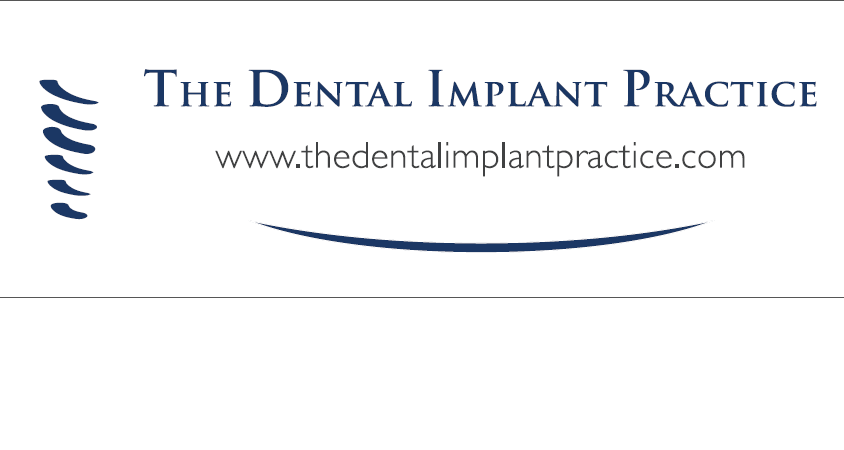 REFERRAL FORMREFERRING DENTIST DETAILSFull Name: …………………………………………………………………………....	Date Referred: …………………………….….Address:  …………………………………………………………………………………………………………….……………………….……...……………………………………………………………………………………………………………………………………….…………...……...…………………………………………….…………………..……………………………	Postcode: …………………………………...…..Telephone: ……………………………………..…………..	E-mail: …………………………………...…………………...…………..PATIENT DETAILSPatient’s Name: ……………………………………………………………..……..	Date of Birth: ……………..……..……..…….Patient’s Address:  ……………………………………………………………………………………..…...…………….…………………...……………………………………………………………………………………………………………………………………….…………...……...…………………………………………….…………………..……………………………	Postcode: …………………………………...…..Home Tel: ……………………………………………………	Work Tel: ………………...………………………………………..…….Mobile Tel: …………………………….…………...………	E-mail: …………………………………...…………………...…………..Once completed, please send by FAX to 01285 640258 or EMAIL to reception@cirencesterdentalpractice.comPlease POST the original signed form to:Cirencester Dental PracticeThe Old Post Office, 12 Castle Street, Cirencester, GL7 1QATel: 01285 640248 www.cirencesterdentalpractice.com